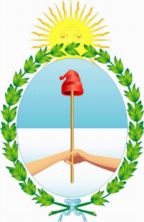 EXAMEN PERIÓDICO UNIVERSAL DE BARBADOS29° SESIÓNINTERVENCIÓN DE LA REPÚBLICA ARGENTINALa República Argentina da la bienvenida a la Delegación de Barbados y le agradece la presentación de su informe nacional. Nuestra delegación desea recomendar a Barbados que ratifique el Segundo Protocolo Facultativo del Pacto Internacional de Derechos Civiles y Políticos, destinado a abolir la pena de muerte, y que tome las medidas necesarias a fin de derogar de su legislación la pena de muerte.Asimismo, la Argentina desea recomendar a las autoridades que tomen medidas necesarias a fin de derogar toda legislación que permita los castigos corporales.Muchas gracias. 